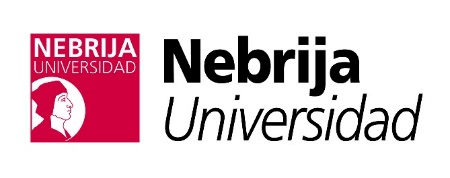 FICHA DE BECARIODatos PersonalesDatos AcadémicosConvocatoria BecaDatos de la becaAdjuntar la siguiente documentación:Fotocopia del DNI y dos fotografías tamaño carnet. Fotocopia del título o títulos que dan acceso al doctorado. Currículum actualizado del solicitante y experiencia previa en investigación. Plan de formación investigadora, firmada por el solicitante y su tutor de doctorado. Dos cartas de referencia de profesores universitarios, incluyendo el director del proyecto, que hayan tenido contacto académico o profesional con el solicitante. Carta o correo electrónico del Director del Programa de Doctorado escogido por el solicitante en la que refleje la petición de admisión en dicho programa para desarrollar su tesis doctoral a partir del curso académico 2014 – 2015. Cuando el solicitante sea finalmente admitido en el programa de doctorado, deberá enviar la mencionada admisión. NombreApellidosNIF/NIEFecha de NacimientoCorreo electrónicoDirección postalTeléfonos de contactoLugar de nacimiento NacionalidadTitulación FechaFacultad/Escuela Facultad/Escuela Universidad deConvocatoria año académicoResolución (A cumplimentar por el departamento de RRHH)Programa de Doctorado y/o proyecto de investigación en el que se inscribe/optaPrograma de Doctorado y/o proyecto de investigación en el que se inscribe/optaPrograma de Doctorado y/o proyecto de investigación en el que se inscribe/optaPrograma de Doctorado y/o proyecto de investigación en el que se inscribe/optaDirectorDepartamentoFacultad / EscuelaFecha inicioFecha finalización